Membership Application FormMembership Information: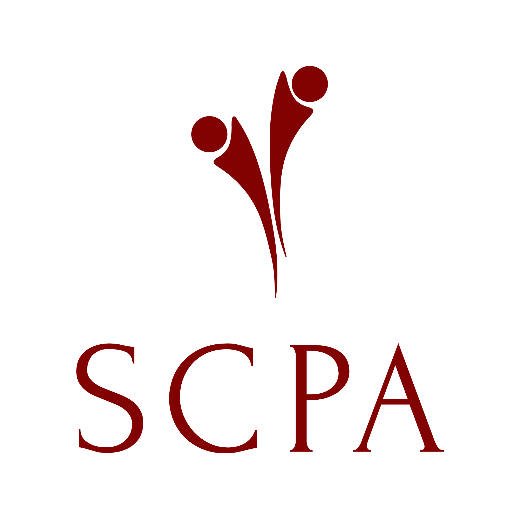 Annual fee : CDN$80 (membership fee can be paid through cash, cheque or credit card when you attend the first event)Membership starts as soon as membership fee is paid, and is valid through the end of the calendar yearMembership is due on Jan 15th of each yearComplete the form below, pass it to one of our SCPA staff, or email to membership@scpacanada.org Member Benefit：Priority access to job openings when positions are available50% discount on annual SCPA conferences fee50% discount on SCPA worships and seminarsFirst NameLast NameLast NameCompanyJob TitleJob TitleEmailTelephoneTelephoneWechat ID (optional)For SCPA Office UseFor SCPA Office UseFor SCPA Office UseFor SCPA Office UseFor SCPA Office UseFor SCPA Office UseFor SCPA Office UseFor SCPA Office UsePaymentPaymentReceived (Y/N)Payment DatePayment DatePaymentPaymentAmountPayment MethodPayment Method Cash  Cheque  Credit Card PaymentPaymentPayment Received byPayment Received byPayment Received byMembership StatusMembership StatusMembership Start DateMembership IDMembership ID